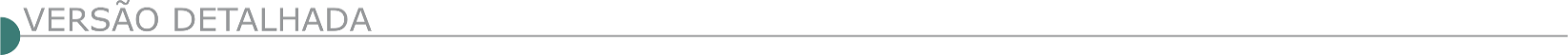 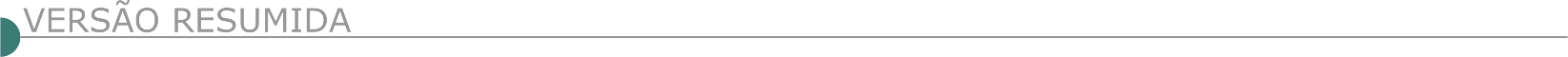 ESTADO DE MINAS GERAISABAETÉ/MG - AVISO DE TOMADA DE PREÇOS PMMG – 7ª RPM – TOMADA DE PREÇOS 02/2022 UNIDADE EXECUTORA: 1259975. PROCESSO DE COMPRAS 18/2022. Objeto: Contratação de empresa de arquitetura/engenharia destinada a implantação de postos de combustível no Sexagésimo Batalhão de Polícia Militar (60º BPM) da Polícia de Minas Gerais (PMMG), localizado na avenida José Batista Filho, 3500, Francisco Lucas, Nova Serrana/MG (LOTE 01) e na Centésima Quadragésima Primeira Companhia de Polícia Militar (141ª CIA PM) da Polícia de Minas Gerais (PMMG), localizado na rua Deusdedith Alves de Souza, 585, Santo Antônio, Abaeté/MG (LOTE 02), compreendendo toda infraestrutura referente a pista de descarga, abastecimento, parte elétrica, abrigo do quadro de força e comando do posto de abastecimento, sonda, Terminal Controlador de Abastecimento (TCA) em módulos SKID, civil, hidráulica, projeto de incêndio aprovado e certificado do Auto de Vistoria do Corpo de Bombeiros de Minas Gerais (CBMMG), projeto planialtimétrico cadastral, teste de estanqueidade e aquisição de 01 (um) módulo de abastecimento automotivo, conforme especificações nos projetos básicos e demais anexos. Entrega das propostas no dia 12 de julho de 2022, entre 08h30min e 08h59min. Data da Sessão Pública: 12 de julho de 2022 às 09h00min. Informações no tel. (37) 3301-0120. Edital disponível no site: www.compras.mg.gov.br e www.policiamilitar.mg.gov.br, link “LicitaçõesALVINÓPOLIS PREFEITURA MUNICIPAL- PRC 145/2022 –TOMADA DE PREÇO 009/2022 Objeto: Contratação de empresa especializada para execução da obra de Melhorias na Creche e Pré-Escola Leonídio de Oliveira Cota –distrito Fonseca – Alvinópolis/MG, conforme projetos, planilha orçamentária de custo, memória de cálculo, memorial de descritivo, cronograma físico-financeiro e entre outros, que será executada através de transferência especial nº68698. Data da Sessão: Dia: 08/07/2022. Credenciamento: das 13:00 horas às 13:30 horas. Abertura dos envelopes: 13:30 horas. Local: Sala de Licitações, Prefeitura Municipal de Alvinópolis, Rua Monsenhor Bicalho, 201 – CEP 35.950-000. Edital disponível no site do município. BARBACENA PREFEITURA MUNICIPAL - AVISO DE LICITAÇÃO – TP 013/2021 – PRC 156/2021. OBJETO: Contratação de Empresa Especializada em obras de pavimentação e drenagem, contrato de repasse CAIXA nº 900350/2020. Abertura: 12/07/2022 às 14:00 hs. Informações: licitacao@barbacena.mg.gov.br.BOM SUCESSO PREFEITURA MUNICIPAL TOMADA DE PREÇOS Nº 001/2022 PROCESSO Nº 046/2022 - TOMADA DE PREÇOS Nº 001/2022. Objeto: Contratação de Empresa especializada em pavimentação asfáltica da Avenida do Contorno, para atender à demanda da Secretaria Municipal de Obras Públicas e Transportes, conforme exigências mínimas constantes no Edital, que está disponível no site: https://bomsucesso.mg.gov.br/, regido pela Lei Federal nº 8.666, de 21 de junho de 1993 e alterações posteriores. Protocolo de Envelopes: Serão recebidos os envelopes com documentação e proposta financeira no Salão Nobre da Prefeitura Municipal de Bom Sucesso/MG, situada na Praça Benedito Valadares, nº 51, Centro, Bom Sucesso/MG, até 13h00min do dia 08/07/2022. Data, local e horário designados para realização da Sessão Pública Inaugural do Certame - Abertura dos Envelopes e Julgamento: serão abertos os envelopes de documentação no dia 14 de julho de 2022, após as 13h00min, no Salão Nobre da Prefeitura Municipal de Bom Sucesso/ MG, à Praça Benedito Valadares, nº 51, Centro, Bom Sucesso/MG.BUGRE PREFEITURA MUNICIPAL- AVISO DE LICITAÇÃO TOMADA DE PREÇOS Nº 008/2022 Aviso de Licitação: A Prefeitura Municipal de Bugre – MG comunica que abrirá processo licitatório nº 217/2022 na modalidade TOMADA DE PREÇOS Nº 008/2022, menor preço por global para Contratação de empresa para execução de obra de Construção de Rede de Esgoto no Povoado de São Lourenço, conforme planilha orçamentária, de acordo com Convênio nº 1371001546/2022. A Abertura será dia 13/07/2022, as 13:h00min na Prefeitura Municipal de Bugre, a Avenida Valério Viana, nº 54, Centro – Bugre – MG.PREFEITURA MUNICIPAL DE DIVINÓPOLIS - CONCORRÊNCIA PÚBLICA Nº 19/2022 PROCESSO LICITATÓRIO Nº. 201/2022Concorrência Pública nº. 19/2022, tipo menor valor, cujo objeto é a contratação de empresa para execução das obras de drenagem e calçamento de vias em alvenaria poliédrica em diversos bairros da região sudeste de Divinópolis/MG. A abertura dos envelopes dar-se-á no dia 28 de julho de 2022 às 09h:00min, na sala de licitações desta Prefeitura. O edital em seu inteiro teor estará à disposição dos interessados no site: www.divinopolis.mg.gov.br. Informações e esclarecimentos poderão ser obtidos pelos telefones (37) 3229-8127 / 3229-8128.GOUVEIA PREFEITURA MUNICIPAL TOMADA DE PREÇO Nº 005/2022Objeto: Contratação de Empresa Especializada para Execução da Obra de Pavimentação de Vias Públicas em bloquetes sextavados, guia de meio fio e sarjeta na Sede do Município, em atendimento ao Convênio nº 1301001743/2022/SEINFRA, que entre si celebraram o Estado de Minas Gerais, por intermédio da Secretaria de Estado de Infraestrutura e Mobilidade e o Município de Gouveia/MG. Abertura: 12/07/2022, às 08h00min. Mais informações pelo Tel.: (38) 3543-1225; e-mail: licitacaopmg2017@gmail.com ou pelo site: www.gouveia.mg.gov.br. MUNICÍPIO DE GOVERNADOR VALADARES - TOMADA DE PREÇOS Nº 002/2022 AVISO DE REPETIÇÃO Município de Governador Valadares, Minas Gerais, através da Secretaria Municipal de Administração, torna público que realizará a republicação da licitação sob a modalidade Tomada de Preço N° 002/2022 – PAC 029/2022, tipo menor preço global, cujo objeto é a Contratação de empresa especializada na área de engenharia para a execução das obras de restauração da av. Felipe Moreira Caldas e adequação de calçada para garantia de acessibilidade no município de Governador Valadares/ MG, custeados com recursos provenientes do contrato de repasse n° 907769/2020/MDR/CAIXA, operação n° 1074051-29/2020. Os interessados poderão obter o edital de “Tomada de Preços”, através do site www.valadares.mg.gov.br. Informações: Rua Marechal Floriano n. 905, Centro, 3º andar, na sala da Comissão Permanente de Licitação, ou pelo e-mail cpl@valadares.mg.gov.br. Data limite para a entrega dos envelopes: 27 de julho de 2022 às 14:00. Governador Valadares, 22 de junho de 2022. Filipe Rigo Diniz- Secretário Municipal de Administração.EDITAL PROCESSO LICITATÓRIO Nº 070/2021 CONCORRÊNCIA PÚBLICA Nº 002/2021 REABERTURA O SAAE – Serviço Autônomo de Água e Esgoto do Município de Governador Valadares, torna público que fará realizar o Processo Licitatório nº 070/2021, na modalidade de Concorrência Pública nº 002/2021 - tipo menor preço global, que tem por objeto a contratação de empresa de engenharia para execução das obras de ampliação do laboratório da ETE Santos Dumont, no município de Governador Valadares/MG. O Edital encontra-se disponível no site: www.saaegoval.com.br, podendo ser obtido também através do e-mail licitacao@saaegoval.com.br. O início de julgamento dar-se-á às 09h00min do dia 27 de julho de 2022.MUNICÍPIO DE IBIRITÉ - EDITAL DE LICITAÇÃO Nº 069/2022 PROCESSO ADMINISTRATIVO Nº 0116/2022 TOMADA DE PREÇO Nº 008/2022 O Município de Ibirité, por intermédio da Secretaria Municipal de Administração, realizará licitação na modalidade TOMADA DE PREÇO, do TIPO MENOR PREÇO, sob regime de empreitada, por PREÇO GLOBAL, em sessão pública, a ser realizada no Departamento de Compras, da Secretaria Municipal de Administração, localizada na Rua Arthur Campos, nº 906 – Bairro Alvorada, Ibirité/MG, conforme especificações contidas neste Edital e em seus Anexos. Esta licitação será regida pela Lei Federal nº. 8.666, de 21 de junho de 1993 e alterações, Lei Complementar nº. 123, de 14 de dezembro de 2006, bem como pelas regras estabelecidas neste Edital. Os envelopes de “Habilitação” e “Proposta Comercial” da (s) empresa (s) interessada (s) em participar desta licitação deverão ser protocolados até às 08 horas e 45 minutos do dia 13/07/2022, na Divisão de Protocolo do Departamento de Compras da Secretaria Municipal de Administração da Prefeitura Municipal de Ibirité, situada na Rua Arthur Campos, nº 906, Bloco Central, Alvorada, Ibirité.  A abertura dos envelopes e o procedimento de julgamento iniciar-se-ão às 09 horas do dia 13/07/2022, na Sala de Licitações do Departamento de Compras da Secretaria Municipal de Administração da Prefeitura Municipal de Ibirité, localizada no endereço informado acima. Todas as referências de tempo no Edital, no aviso e durante a sessão pública, observarão obrigatoriamente o horário de Brasília - DF e, dessa forma, serão registradas no sistema e na documentação relativa ao certame. 2. OBJETO Contratação de empresa especializada, sob-regime de empreitada por preço unitário, para a execução da construção de um muro de cortina atirantada na rua Antônio Marinho Campos, bairro Bela Vista-Ibirité/MG, compreendendo fornecimento de mão de obra, materiais, ferramentas, maquinários e equipamentos necessários à sua execução, para atender a Secretaria Municipal de Obras e Urbanismo, nas quantidades e descrições contidas neste termo de referência e planilha orçamentaria.  EDITAL E INFORMAÇÕES Este edital encontra-se disponível gratuitamente no site da Prefeitura de Ibirité: www.ibirite.mg.gov.br ou poderá ser obtido no setor de licitações da Prefeitura de Ibirité, localizado na Rua Arthur Campos, nº 906 – bairro Alvorada, Ibirité/MG, mediante pagamento de R$ 21,83 (vinte e um reais e oitenta e três centavos), por edital, para cobrir os custos com sua reprodução, e será fornecido mediante a apresentação do comprovante de pagamento do documento de arrecadação municipal, devidamente autenticada por banco oficial para receber tal pagamento. O valor teto do serviço licitado limitador de propostas das licitantes é de R$ 614.238,59 (seiscentos e quatorze mil e duzentos e trinta e oito reais e cinquenta e nove centavos.), sendo desclassificadas todas as propostas com preço total acima deste valor. VISITA TÉCNICA  22.1. A participação na presente licitação pressupõe o pleno conhecimento de todas as condições para execução do objeto constante dos documentos técnicos que integram este Projeto Básico, podendo a licitante, caso entenda necessário, optar pela realização de vistoria nas condições abaixo: 22.1.1. A vistoria será acompanhada por servidor designado para esse fim, de segunda à sexta-feira, das 8h às 17h, devendo o agendamento ser efetuado previamente pelo telefone (31) 3079-6133; 22.1.2. https://www.ibirite.mg.gov.br/detalhe-da-licitacao/info/tp-8-2022/20783. PREFEITURA MUNICIPAL DE ITABIRITO AVISO DE LICITAÇÃO CONCORRÊNCIA PÚBLICA Nº 94/2022 PL 200/2022. Objeto: Contratação de empresa especializada em serviços de engenharia para execução da reforma da Escola Municipal José Ferreira Bastos, em atendimento à Secretaria Municipal de Educação. Tipo Menor Preço Global. Forma de execução: Execução Indireta sob Regime de Empreitada por Preços Unitários. A abertura será dia 27/07/2022 às 13:00 horas. O edital poderá ser retirado pelo site: www.itabirito.mg.gov.br, no Depto de Licitações; e-mail: licitacao@pmi.mg.gov.br. Tel.: (31) 3561-4086.MARIANA SERVIÇO AUTÔNOMO DE ÁGUA E ESGOTO - SAAE AVISO DE LICITAÇÃO – TOMADA DE PREÇO- TP 001/2022. PRC 027/2022 Torna público para conhecimento e participação de todo aquele a quem interessar que fará realizar licitação na modalidade de Tomada de Preços do Tipo Menor Preço Global, destinado à Contratação de empresa para implantação de Rede Adutora de Água bruta (AAB), para ampliação do SAA de Cachoeira do Brumado, Distrito de Mariana, MG– Data da Realização: 13/07/2022 às 08h00min. O Edital na íntegra poderá ser retirado no setor de licitações do SAAE (Comissão Permanente de Licitações), localizado à Rua José Raimundo Figueiredo, nº 580, Bairro São Cristóvão, CEP: 35.425-059, Mariana/ MG, no horário das 07h às 12h00min e das 13h às 16h ou, no endereço eletrônico www.saaemariana.mg.gov.br; ou, através do e-mail: licita- cao@saaemariana.mg.gov.br. Comissão Permanente de Licitações. Informações: tel. (31) 3558-3060.NOVA LIMA PREFEITURA MUNICIPAL AVISO DE LICITAÇÃO CONCORRÊNCIA PÚBLICA Nº 014/2022 O Município de Nova Lima torna público que realizará licitação na modalidade Concorrência Pública nº 014/2022. Objeto: Contratação de empresa para contratação de empresa especializada de Engenharia para execução de obras de finalização da Proinfância no bairro Balneário Água Limpa – Nova Lima/MG. A abertura dar-se-á no dia 28/07/2022 às 09:00 h na Rua Bias Fortes, nº 62 – 2° andar, Centro – Nova Lima/ MG. O Edital estará disponível a partir do dia 23/06/2022 no site www.novalima.mg.gov.br e no Departamento de Contratos e Licitações da Prefeitura Municipal de Nova Lima. Nova Lima, 22 de junho de 2022.PARAGUAÇU PREFEITURA MUNICIPAL- EXTRATO PROCESSO LICITATÓRIO Nº 115/2022 - PREGÃO PRESENCIAL Nº 057/2022 Objeto: Registro de preços para futura e possível contratação de empresa para prestação de serviços de recapeamento sobre pavimento diversos, execução de tapa buraco e sinalização horizontal para atender as demandas do Município de Paraguaçu - MG / Poder Executivo. Entrega e abertura dos envelopes dia: 11/07/2022 - Hora: 13h00min. Local: Sede da Prefeitura. Editais completos no site www.paraguacu.mg.gov.br (Transparência). Esclarecimentos: (35) 3267-1032. Paraguaçu/MG.PREFEITURA MUNICIPAL DE PERDIGÃO-MG, TORNA PÚBLICO A ABERTURA DO PROCESSO LICITATÓRIO Nº: 000067/2022, CONCORRÊNCIA Nº: 000001/2022. Objeto: CONTRATAÇÃO DE PESSOA JURÍDICA PARA EXECUÇÃO DE CONSTRUÇÃO DE UMA CRECHE PRÓ INFÂNCIA TIPO I NO BAIRRO: JARDIM REAL NO MUNICÍPIO DE PERDIGÃO/MG, CONFORME PROJETOS E MEMORIAIS EM ANEXO, COM FORNECIMENTO DE MATERIAIS, MÃO DE OBRA, EQUIPAMENTOS E MAQUINÁRIO NECESSÁRIOS PARA PERFEITA EXECUÇÃO DESTE OBJETO DENTRO DAS NORMAS TÉCNICAS VIGENTES. Entrega dos Envelopes: 25/07/2022 às 09:00. Mais informações pelo e-mail: licitacao@perdigao.mg.gov.br ou website: https://perdigao.mg.gov.br/arquivo/licitacoes. RIBEIRÃO DAS NEVES PREFEITURA MUNICIPAL- CONCORRÊNCIA 048/2022Torna público que se encontra disponível no site www.ribeiraodasneves.mg.gov.br, o edital da Concorrência 048/20222, cujo objeto consiste na Contratação de Empresa Especializada para prestação de ser- viços de ampliação da escola municipal Hélia Matos Sartori no bairro Girassol. A data para realização de sessão será dia 27/07/2022 às 09:00 hrs. Alex de Almeida Ferreira Silva / Presidente da CPL.CONCORRÊNCIA N 163/2021 - RETIFICADO Torna público que se encontra disponível no site www.ribeiraodasneves.mg.gov.br, o edital retificado da Concorrência 163/2021, cujo objeto consiste na Contratação De Empresa Especializada em Obras De Engenharia Para Construção Para Unidade De Esf (Estratégia De Saúde Da Família) Ribeirão Das Neves, a nova data de realização da sessão será no dia 25/07/2022 as 09:00. Alex de Almeida Ferreira Silva / Presidente da CPLSANTA CRUZ DO ESCALVADO PREFEITURA MUNICIPAL AVISO DE LICITAÇÃO Nº 070/2022 O Município de Santa Cruz do Escalvado-MG, torna público, para conhecimento dos interessados que fará realizar licitação na modalidade de Tomada de Preço nº 016/2022, no dia 08 de julho de 2022, às 9h Prestação de serviço para substituição de calçamento em paralelepípedo existente no entorno da Praça Cônego Jose Luciano, conforme planilha orçamentária, projetos técnicos, memorial descritivo, memoria de cálculo e cronograma físico financeiro anexo ao edital. Maiores informações pelo telefone (31) 3883-1153, do Setor de Licitação. Santa Cruz do Escalvado, 22 de junho de 2022. Gilmar de Paula Lima - Prefeito Municipal.SANTANA DO JACARÉ PREFEITURA MUNICIPAL- TOMADA DE PREÇO 007/2022 Tipo: Menor Preço por Empreitada Global – Objeto: Contratação de Empresa para execução de Obra de Construção de Espaço de Fisioterapia – Visita Técnica Obrigatória: a partir do dia 27/06/2022, sob agendamento prévio de 48 horas – Entrega dos Envelopes: Dia 14 de julho de 2022 às 13h00min – Informações/edital: Avenida Padre Nagib Gibran, 70 – Centro – Santana do Jacaré/MG – Telefone (35) 3866- 1206 – e-mail: licitacao@santanadojacare.mg.gov.br. O edital, na íntegra, disponível no site www.santanadojacare.mg.gov.br. SANTA MARIA DE ITABIRA PREFEITURA MUNICIPAL- TOMADA DE PREÇOS N. 012/2022 - PROCESSO LICITATÓRIO N. 067/2022. Objeto: Contratação de empresa para realizar contenção em gabião no Ribeirão Jirau com recomposição do calçamento no trecho denominado complementar da Avenida Israel Pinheiro, em Santa Maria de Itabira. Abertura dia 11 de julho de 2022 às 09h00. Edital na integra disponível no site: www.santamariadeitabira.mg.gov.br - S.M.I. 22/06/2022. Reinaldo das Dores Santos - Prefeito MunicipalPREFEITURA MUNICIPAL DE SANTA RITA DO SAPUCAÍ - AVISO DE LICITAÇÃO CONCORRÊNCIA PÚBLICA Nº 5/2022 Tornamos pública a realização de Certame do Processo Licitatório PRC N.º 119/2022, na modalidade CONCORRÊNCIA PÚBLICA Nº. 005/2022, do tipo MENOR PR EÇO GLOBAL - REGIME: EMPREITADA POR PREÇO GLOBAL, no dia 27 de julho de 2022, às 08h30min, tendo por objeto a contratação de empresa especializada em execução de serviços de engenharia e arquitetura para CONSTRUÇÃO DE UNIDADE BÁSICA DE SAÚDE - UBS no município de Santa Rita do Sapucaí/MG, com fornecimento de todo o material necessário. Edital disponível em: www.pmsrs.mg.gov.br. SAPUCAÍ-MIRIM PREFEITURA MUNICIPAL TOMADA DE PREÇO Nº 006/2022Torna público que fará realizar no dia 05/07/2022, as 09h00min, na sala de licitações da Prefeitura Municipal, sito a Rua Vasco Gusmão Martins, nº 108, Centro, Sapucaí-Mirim - MG, a abertura do Processo Licitatório nº 161/2022, Tomada de preço nº 006/2022. Objeto: contra- tação de empresa para execução de construção de galpão, etapa 01, na Escola Municipal Vitruvio Marcondes Pereira, para atender a secreta- ria de educação no Município de Sapucaí-Mirim/MG. Edital e maiores informações: Fone (35) 3655-1005 ou no endereço supramencionado/ Site www.sapucaimirim.mg.gov.br. SARZEDO PREFEITURA MUNICIPAL AVISO DE ABERTURA DE LICITAÇÃO – RDC ELETRONICO N.º 01/2022 Cujo objeto é: “Contratação de empresa especializada para prestar ser- viços de duplicação da mg 040 - trecho 1 – Sarzedo/MG, conforme detalhamento constante do termo de referência e seus anexos. Estão inclusos no escopo o fornecimento de materiais, equipamentos e mão de obra necessária, nas condições de execução descritas”, Início de acolhimento das propostas: 23/06/2022 a partir de 09 horas até 15/07/2022 as 07h50mn. A sessão pública de abertura do certame ocorrerá no dia 15/07/2022, a partir das 08h30mn, no endereço eletrônico: www.licita-coes-e.com.br. Edital e anexos estão disponíveis nos websites: www.sarzedo.mg.gov.br/www.licitacoes-e.com.br. Informações pelo telefone 31 3577 6531, e-mail comprassaude@sarzedo.mg.gov.br. Sarzedo, 22 de junho de 2022.PREFEITURA MUNICIPAL DE SÃO GONÇALO DO PARÁ AVISO DE LICITAÇÃO CONCORRÊNCIA Nº 1/2022 Abertura de prazo recursal da proposta, Processo Licitatório nº 036/2022, Concorrência nº 001/2022 - Objeto: Contratação de empresa especializada para execução de recapeamento concreto betuminoso usinado a quente (CBUQ) em vias urbanas no Município de São Gonçalo do Pará, conforme projeto básico anexo a este edital, incluindo o fornecimento de materiais, equipamentos e mão-de-obra. O Recurso é oriundo de transferência especial nº 41560009. A abertura do prazo de 5 (cinco) dias úteis para apresentação de razões de recurso, contados a partir de 27/06/2022, tendo em vista a abertura dos envelopes proposta. Mais informações: 37 3234-1224, e-mail licitacao@saogoncalodopara.mg.gov.br. TRÊS CORAÇÕES PREFEITURA MUNICIPAL- DEPARTAMENTO DE LICITAÇÃO. TOMADA DE PREÇO SRP: N.º 0011/2022. PROCESSO: N.º 001116/2022. Objeto: contratação de empresa especializada para execução do gabião na erosão, localizada no bairro estância dos reis, no município de três corações – mg. O município de três corações/prefeitura municipal de três corações, com sede na av. Brasil, n.º 225, bairro jardim américa, cep 37.410-900, torna pública a licitação na modalidade tomada de preço. Data de abertura dos envelopes: dia 8 de julho de 2022 as 13:30 horas. Endereço: av. Brasil, n.º 225 – jardim américa/ departamento de licitação. Sob a responsabilidade da secretaria municipal de obras, conforme lei federal n.º 8.666 de 21.06.1993 e alterações, lei n.° 10.520/02 e pelas demais condições fixadas neste edital. O edital completo, seus anexos, impugnações, recursos, decisões e demais atos deverão ser acompanhados pelos interessados para ciência através do site www.trescoracoes.mg.gov.br ou no departamento de licitação das 09:00 às 11:00 e das 13:00 às 17:00 horas. Três corações, 21 de junho 2022. ESTADO DE ALAGOASDNIT - SUPERINTENDÊNCIA REGIONAL EM ALAGOAS AVISO DE LICITAÇÃO PREGÃO ELETRÔNICO Nº 174/2022 - UASG 393026 Nº PROCESSO: 50620.000804/2021. Objeto: Contratação de empresa para execução de serviços de Manutenção (Conservação/Recuperação) Rodoviária referente ao Plano Anual de Trabalho e Orçamento - P.A.T.O na Rodovia BR-104/AL, Trecho: DIV. PE/AL - PRAÇA CENTENÁRIO (MACÉIO); Subtrecho: BR-104/AL DIV. PE/AL - ENTR BR-101(A)/INÍCIO TRAVESSIA URBANA DE MESSIAS e ENTR BR-101(B) - ENTR AL-404 (ACESSO CEASA); Segmento: km 0,00 ao km 74,4 e km 83,3 ao km 94,0 ; Extensão: 74,4 km e 10,7 km, Extensão total: 85,1 km. . Total de Itens Licitados: 1. Edital: 24/06/2022 das 08h00 às 12h00 e das 13h00 às 17h00. Endereço: Rua Desembargador Almeida Guimarães,77, Parajuçara - Maceió/AL ou https://www.gov.br/compras/edital/393026-5-00174-2022. Entrega das Propostas: a partir de 24/06/2022 às 08h00 no site www.gov.br/compras. Abertura das Propostas: 06/07/2022 às 09h00 no site www.gov.br/compras. DISTRITO FEDERALDNIT -DEPARTAMENTO NACIONAL DE INFRAESTRUTURA DE TRANSPORTES - AVISO DE LICITAÇÃO PREGÃO ELETRÔNICO Nº 204/2022 - UASG 393003 Nº PROCESSO: 50600014214202113. Objeto: Contratação de empresa especializada para prestação dos serviços de Supervisão das Obras de Implantação e Pavimentação da Rodovia BR-156/AP. Lote único. Total de Itens Licitados: 1. Edital: 24/06/2022 das 08h00 às 12h00 e das 14h00 às 17h55. Endereço: San Q. 03 Bloco "a" - 4º Andar, Asa Norte - BRASÍLIA/DF ou https://www.gov.br/compras/edital/393003-5-00204-2022. Entrega das Propostas: a partir de 24/06/2022 às 08h00 no site www.gov.br/compras. Abertura das Propostas: 06/07/2022 às 16h00 no site www.gov.br/compras. Informações Gerais: O Edital poderá ser obtido nos sítios www.comprasgovernamentais.gov.br ou www.dnit.gov.br. ESTADO DO ESPÍRITO SANTOPREFEITURA MUNICIPAL DE MIMOSO DO SUL AVISO DE LICITAÇÃO CONCORRÊNCIA PÚBLICA Nº 1/2022 O MUNICÍPIO DE MIMOSO DO SUL/ES, por sua Comissão Permanente de Licitação, torna público, para conhecimento dos interessados, que realizará licitação, na modalidade de Concorrência, para a contratação de empresa para execução de drenagem e pavimentação asfáltica e intertravada de diversas ruas do município de Mimoso do Sul, ESTADO DO ESPÍRITO SANTO, no dia 28/07/2022, às 08h00 (oito horas), na Sala do Departamento de Licitações e Contratos da Prefeitura Municipal de Mimoso do Sul, localizada no edifício-sede da Prefeitura Municipal, com sede na Praça Cel. Paiva Gonçalves, 50, 1º Pavimento, Centro, Mimoso do Sul- ES. O Edital encontra-se à disposição dos interessados no site www.mimosodosul.es.gov.br. Maiores esclarecimentos poderão ser obtidos através do e-mail: licitacao@mimosodosul.es.gov.br ou pelo tel.: (28) 3027- 6101. Código CidadES Contratações: 2022.047E0700001.01.0022.PREFEITURA MUNICIPAL DE VILA VELHA AVISO DE LICITAÇÃO CONCORRÊNCIA PÚBLICA Nº 9/2022 PROCESSO Nº 36.013/2022. CÓD. CIDADES: 2022.076E0600014.01.0010 A Prefeitura Municipal de Vila Velha, através da Comissão Permanente de Licitação, comunica aos interessados que nova data de realização de licitação na modalidade CONCORRÊNCIA PÚBLICA, do tipo MENOR PREÇO, conforme Processo Administrativo nº 36.013/2022, objetivando a contratação de empresa especializada para execução das obras de macrodrenagem do Canal do Congo, consistindo na execução dos serviços de macrodrenagem, drenagem e pavimentação da via da Sub-bacia 7 e 8 (Avenida Transamazônica) no Bairro Barramares, no Município de Vila Velha/ES. O recebimento dos envelopes contendo as Propostas de Preços e Documentos de Habilitação se dará às 14h:30min do dia 25 de julho de 2022, na sede da PMVV, localizada na Avenida Santa Leopoldina, 840, Coqueiral de Itaparica, Vila Velha, ES. O edital retificado e seus anexos poderão ser acessados através do site do Município de Vila Velha, no endereço www.vilavelha.es.gov.br/licitacoes. ESTADO DO MARANHÃODNIT - SUPERINTENDÊNCIA REGIONAL NO MARANHÃO AVISO DE REABERTURA DE PRAZO RDC ELETRÔNICO Nº 109/2022 - UASG 393030 Nº PROCESSO: 50615001184202027 Comunicamos a reabertura de prazo da licitação supracitada, publicada no D.O.U de 17/05/2022 .Objeto: Contratação de empresa para execução das OBRAS DE ELIMINAÇÃO DE PONTOS CRÍTICOS, COM IMPLANTAÇÃO E PAVIMENTAÇÃO DE RETORNOS NA RODOVIA BR-135/MA, Eixo Principal, trecho: Entrada de São Luís Div. MA/PI, subtrecho: Aeroporto do Tirirical/Estreito dos Mosquitos, segmento: km 5,0 ao km 8,0, localização: km 5,5 (retorno para o Posto Maracanã) e km 7,5 (retorno para melhoramento do acesso ao bairro Maracanã), em São Luís/MA. Total de Itens Licitados: 00001. Novo Edital: 24/06/2022 das 08h00 às 12h00 e de13h00 às 17h00. Endereço: Rua Jansen Müller, 37 Centro. Centro - SAO LUIS - MAEntrega das Propostas: a partir de 24/06/2022 às 08h00 no site www.comprasnet.gov.br. Abertura das Propostas: 18/07/2022, às 10h00 no site www.comprasnet.gov.br.ESTADO DO MATO GROSSO DO SUL.AVISO DE LICITAÇÃO -  LICITAÇÃO Nº 044/2022 - PROC. N° 00.745/2021/DCO/SANESULOBJETO:  Contratação semi-integrada, de empresa para implantação de sistema de captação de água subterrânea, através de perfuração, ativação e operação de poço tubular profundo especial, fornecimento de água bruta por metro cúbico, construção de reservatórios, implantação de elevatórias de água tratada e de sistemas de tratamento para as localidades de Mundo Novo, Água Clara e Nova Alvorada do Sul-MS, pela modalidade B.O.T, no Estado do Mato Grosso do Sul. ABERTURA: 29/08/2022 - 09:00 horas. DATA LIMITE DE PROTOCOLO DAS PROPOSTAS: 25/08/2022 até às 17:00 horas na GELIC – Gerência Licitações e Contratos da Sanesul. Recursos: Próprios - O Edital, e demais documentos que compõem o pacote técnico, encontram-se disponíveis aos interessados gratuitamente no site da Sanesul http:// www.sanesul.ms.gov.br/licitacao/tipolicitacao/Licitacao - DEMAIS INFORMAÇÕES: na GELIC – Gerência Licitações e Contratos, sita à Rua Dr. Zerbini, n° 421, Bairro Chácara Cachoeira, em Campo Grande/MS, CEP: 79.040-040, Fone (0xx67) 3318-7713, 3318-7783 – e-mail: licitacoes@sanesul.ms.gov.br - https://www.sanesul.ms.gov.br/Licitacao/DetalhesLicitacao/3818. ESTADO DE PERNAMBUCOCOMPESA - LICITAÇÃO.COMPESA Nº 234/2022 - (LICITAÇÃO BANCO DO BRASIL Nº 942097)OBJETO: AMPLIAÇÃO E ADEQUAÇÃO DO SISTEMA DE ABASTECIMENTO DE ÁGUA DO DISTRITO SEDE DO MUNICÍPIO DE SERTÂNIA/PE. INÍCIO DE ENTREGA DAS PROPOSTAS: 30/05/2022 - DATA DE ABERTURA DAS PROPOSTAS: 04/08/2022 às 10:00 horas - INÍCIO DA SESSÃO DE DISPUTA DE PREÇOS: 04/08/2022 às 15:00 horasSISTEMA ELETRÔNICO UTILIZADO: www.licitacoes-e.com.br (do Banco do Brasil). COORDENADOR DA DISPUTA: RAFAELLA AZEVEDO DE LUCENA SARMENTO - FORMA DE EXECUÇÃO DA LICITAÇÃO: ELETRÔNICA; MODO DE DISPUTA: ABERTO -REFERÊNCIA DE TEMPO: Para todas as referências de tempo será considerado o   horário de Brasília. FORMALIZAÇÃO DE CONSULTAS - Observando o prazo legal, o Licitante interessado poderá formular consultas por e-mail informando o número da licitação à: Comissão Permanente de Licitação – CPL - Av Dr. Jayme da Fonte, S/N - Santo Amaro, Recife - PE - CEP 50.110-005 - E-mail: cpl@compesa.com.br - Fone (81) 3412-9314/ 9311 - As consultas serão respondidas diretamente no site www.licitacoes-e.com.br e no WWW.servicos.compesa.com.br/licitacoes-e-contratos/ - LICITAÇÃO Nº 942097 - EDITAL E ANEXOS DISPONÍVEIS ATRAVÉS DO LINK: https://nuvem.compesa.com.br/public.php?service=files&t=a1d0f5beabe6a12adc26039e52db312c .LICITAÇÃO.COMPESA Nº 238/2022 - (LICITAÇÃO BANCO DO BRASIL Nº 944144)OBJETO: IMPLANTAÇÃO DA ESTAÇÃO DE TRATAMENTO DE ÁGUADO DISTRITO DE ALGODÕES EM SERTÂNIA/PE PARA ABASTECIMENTO A PARTIR DA ADUTORA DO MOXOTÓ. INÍCIO DE ENTREGA DAS PROPOSTAS: 09/06/2022 - DATA DE ABERTURA DAS PROPOSTAS: 16/08/2022 às 10:00 horas - INÍCIO DA SESSÃO DE DISPUTA DE PREÇOS: 16/08/2022 às 15:00 horas - SISTEMA ELETRÔNICO UTILIZADO: www.licitacoes-e.com.br (do Banco do Brasil). COORDENADOR DA DISPUTA: RAFAELLA AZEVEDO DE LUCENA SARMENTO - FORMA DE EXECUÇÃO DA LICITAÇÃO: ELETRÔNICA; MODO DE DISPUTA: ABERTO - REFERÊNCIA DE TEMPO: Para todas as referências de tempo será considerado o   horário de Brasília. FORMALIZAÇÃO DE CONSULTAS - Observando o prazo legal, o Licitante interessado poderá formular consultas por e-mail informando o número da licitação à: Comissão Permanente de Licitação – CPL - Av Dr. Jayme da Fonte, S/N - Santo Amaro, Recife - PE - CEP 50.110-005 - E-mail: cpl@compesa.com.br - Fone (81) 3412-9314/ 9311 - As consultas serão respondidas diretamente no site www.licitacoes-e.com.br e no www.servicos.compesa.com.br/licitacoes-e-contratos/ - LICITAÇÃO Nº 944144 -EDITAL E ANEXOS DISPONÍVEIS ATRAVÉS DO LINK: https://nuvem.compesa.com.br/public.php?service=files&t=8bcfd8edfd036721d493dfb8a0847abe. LICITAÇÃO.COMPESA Nº 268/2022 - (LICITAÇÃO BANCO DO BRASIL Nº 946395)OBJETO: COMPLEMENTAÇÃO DA 2ª ETAPA DA OBRA DO SISTEMA DE ESGOTAMENTO SANITÁRIO DA SEDE DO MUNICÍPIO DE VENTUROSA. INÍCIO DE ENTREGA DAS PROPOSTAS: 23/06/2022 - DATA DE ABERTURA DAS PROPOSTAS: 29/08/2022 às 10:00 horas - INÍCIO DA SESSÃO DE DISPUTA DE PREÇOS: 29/08/2022 às 15:00 horasSISTEMA ELETRÔNICO UTILIZADO: www.licitacoes-e.com.br (do Banco do Brasil). COORDENADOR DA DISPUTA: RAFAELLA AZEVEDO DE LUCENA SARMENTO - FORMA DE EXECUÇÃO DA LICITAÇÃO: ELETRÔNICA; MODO DE DISPUTA: ABERTO - REFERÊNCIA DE TEMPO: Para todas as referências de tempo será considerado o   horário de Brasília. FORMALIZAÇÃO DE CONSULTAS - Observando o prazo legal, o Licitante interessado poderá formular consultas por e-mail informando o número da licitação à: Comissão Permanente de Licitação – CPL - Av Dr. Jayme da Fonte, S/N - Santo Amaro, Recife - PE - CEP 50.110-005 - E-mail: cpl@compesa.com.br - Fone (81) 3412-9314/ 9311 - As consultas serão respondidas diretamente no site www.licitacoes-e.com.br e no servicos.compesa.com.br/licitacoes-e-contratos/ - LICITAÇÃO Nº 946395 - EDITAL E ANEXOS DISPONÍVEIS ATRAVÉS DO LINK:https://nuvem.compesa.com.br/public.php?service=files&t=9aec79889267feb6b46178c3bed421e5.LICITAÇÃO.COMPESA Nº 242/2022 - (LICITAÇÃO BANCO DO BRASIL Nº 943132)OBJETO: RAMAL DA ADUTORA DO AGRESTE PARA ETA PETRÓPOLIS, CARUARU-PE. INÍCIO DE ENTREGA DAS PROPOSTAS: 03/06/2022 - DATA DE ABERTURA DAS PROPOSTAS: 10/08/2022 às 10:00 horas - INÍCIO DA SESSÃO DE DISPUTA DE PREÇOS: 10/08/2022 às 15:00 horas - SISTEMA ELETRÔNICO UTILIZADO: www.licitacoes-e.com.br (do Banco do Brasil). COORDENADOR DA DISPUTA: ADRIANA PEREIRA DE OLIVEIRA - FORMA DE EXECUÇÃO DA LICITAÇÃO: ELETRÔNICA; MODO DE DISPUTA: ABERTO - REFERÊNCIA DE TEMPO: Para todas as referências de tempo será considerado o   horário de Brasília. FORMALIZAÇÃO DE CONSULTAS - Observando o prazo legal, o Licitante interessado poderá formular consultas por e-mail informando o número da licitação à: Comissão Permanente de Licitação – CPL - Av Dr. Jayme da Fonte, S/N - Santo Amaro, Recife - PE - CEP 50.110-005 - E-mail: cpl@compesa.com.br - Fone (81) 3412-9314/ 9311 - As consultas serão respondidas diretamente no site www.licitacoes-e.com.br e no servicos.compesa.com.br/licitacoes-e-contratos/ - LICITAÇÃO Nº 943132 - EDITAL E ANEXOS DISPONÍVEIS ATRAVÉS DO LINK:https://nuvem.compesa.com.br/public.php?service=files&t=98e975680ca2427face272311a4c2c31. LICITAÇÃO.COMPESA Nº 229/2022 - (LICITAÇÃO BANCO DO BRASIL Nº 941724)OBJETO: CONSTRUÇÃO DAS UNIDADES ELEVATÓRIAS E EMISSÁRIOS DE ESGOTO 1.5A, 1.8 E 1.9, RAMAIS E REDES COLETORAS DAS UCS 81, 82-1, 82-2 E 86 DO SES BOA VIAGEM, LOCALIZADO NO MUNICÍPIO DE RECIFE - PE. INÍCIO DE ENTREGA DAS PROPOSTAS: 27/05/2022 - DATA DE ABERTURA DAS PROPOSTAS: 03/08/2022 às 10:00 horas - INÍCIO DA SESSÃO DE DISPUTA DE PREÇOS: 03/08/2022 às 15:00 horas - SISTEMA ELETRÔNICO UTILIZADO: www.licitacoes-e.com.br (do Banco do Brasil). COORDENADOR DA DISPUTA: RAFAELLA AZEVEDO DE LUCENA SARMENTO - FORMA DE EXECUÇÃO DA LICITAÇÃO: ELETRÔNICA; MODO DE DISPUTA: ABERTO - REFERÊNCIA DE TEMPO: Para todas as referências de tempo será considerado o   horário de Brasília. FORMALIZAÇÃO DE CONSULTAS - Observando o prazo legal, o Licitante interessado poderá formular consultas por e-mail informando o número da licitação à: Comissão Permanente de Licitação – CPL - Av Dr. Jayme da Fonte, S/N - Santo Amaro, Recife - PE - CEP 50.110-005 - E-mail: cpl@compesa.com.br - Fone (81) 3412-9314/ 9311 - As consultas serão respondidas diretamente no site www.licitacoes-e.com.br e no www.servicos.compesa.com.br/licitacoes-e-contratos/ - LICITAÇÃO Nº 941724 - EDITAL E ANEXOS DISPONÍVEIS ATRAVÉS DO LINK:https://nuvem.compesa.com.br/public.php?service=files&t=e00eed16238ed494a7c9ad5f72380d2b. GOVERNO DO ESTADO DE PERNAMBUCO SECRETARIA DE INFRAESTRUTURA E RECURSOS HIDRICOS AVISO DE LICITAÇÃO CONCORRÊNCIA N° 8/2022. PROCESSO Nº 028/2022-CPL II-DER OBJETO/NATUREZA: Contratação de empresa especializada na área de engenharia para execução dos serviços remanescentes das obras de adequação de capacidade (Duplicação) e restauração da rodovia BR-104/PE, trecho: Divisa PB/PE - Divisa PE/AL, subtrecho: entr. PE-160 (Pão de Açúcar) - entr. PE-145 (P/ Fazenda Nova), segmento: km 19,80 - km 33,00, com extensão total de 13,20 km, a ser processada de acordo com a legislação vigente e as condições estabelecidas no instrumento convocatório. Valor máximo aceitável: R$ 95.011.021,81 (noventa e cinco milhões, onze mil, vinte e um reais e oitenta e um centavos). ABERTURA: 28 de julho de 2022, às 09h30min. LOCAL: Edifico Sede, na Av. Cruz Cabugá, 1033, Santo Amaro, Recife-PE. Fone: (081) 3184-4302. Edital, respectivos anexos e comunicados disponíveis no site www.licitacoes.pe.gov.br. Os envelopes dos interessados podem ser entregues via postal até a abertura da sessão inicial. Info: no endereço já mencionado, em dias úteis, no horário de 08:00 às 12:00 horas, e-mail: cpl.2@der.pe.gov.br.ESTADO DO RIO DE JANEIRO SECRETARIA DE ESTADO DO AMBIENTE E SUSTENTABILIDADE SUBSECRETARIADE SANEAMENTO AMBIENTAL PROGRAMA DE SANEAMENTO AMBIENTAL COMISSÃO ESPECIAL DE LICITAÇÃO AVISO MODALIDADE DE LICITAÇÃO: Concorrência Nº 001/2022 SEAS/PSAM. OBJETO: Contratação de empresa para execução dos serviços técnicos especializados para à execução das obras e serviços de engenharia, objetivando a implantação do sistema de esgoto sanitário e de drenagem pluvial no Parque Roquete Pinto. Local: Avenida Rio Branco, 26, 9º andar - Centro - Rio de Janeiro (RJ). VALOR ESTIMADO: R$ 37.859.204,99 (trinta e sete milhões, oitocentos e cinquenta e nove mil duzentos e quatro reais e noventa e nove centavos). PROCESSO Nº SEI- 07/026/004737/2019. DATA: 25/7/2022, às 10h na sede deste PSAM, situada na Avenida Rio Branco, 26, 9º andar - Centro - Rio de Janeiro (RJ). O edital encontra-se à disposição dos interessados no site www.psam.eco.br, onde os interessados também poderão obter todas as informações sobre a licitação, no horário das 9h às 18h, ou pelo telefone: (21) 3575-5680, bem como no e-mail: licita@psam.eco.br. MUNICÍPIO DE ANGRA DOS REIS PREFEITURA MUNICIPAL MUNICÍPIO DE ANGRA DOS REIS CONCORRÊNCIA PÚBLICA Nº 007/2022 PROCESSO Nº 2022020370 OBJETO: Contratação de empresa especializada para serviços de engenharia para construção de infraestrutura no Parque Municipal Natural da Mata atlântica (Parque da Cidade) Convênio 909070/2020- Bairro Enseada - Angra dos Reis, incluindo o fornecimento de todos os equipamentos, materiais, mão de obra e quaisquer insumos necessários à sua perfeita execução. DATA/HORA DA SESSÃO: 27/07/2022, às 09:00hs. LOCAL: Sala de Licitações da Prefeitura Municipal de Angra dos Reis, situada na Rua Arcebispo Santos, 337, Centro, Angra dos Reis - RJ. RETIRADA DO EDITAL: Na Secretaria Executiva de Gestão de Suprimentos, situada na Rua Arcebispo Santos, nº 337, Centro, Angra dos Reis - RJ, mediante 01(um) pen drive virgem devidamente lacrado em sua embalagem original, ou a doação de uma resma de papel, ou, através do site www.angra.rj.gov.br. UNIVERSIDADE FEDERAL DO RIO DE JANEIRO AVISO DE LICITAÇÃO RDC ELETRÔNICO Nº 5/2022 - UASG 153115 Nº PROCESSO: 23079038246201964.Objeto: Contratação de empresa para elaboração de projetos executivos e "as built" e execução de obra de engenharia para instalação de plataforma de acessibilidade no Palácio Universitário, situado no Campus da Praia Vermelha - Av. Pasteur, 250 - Urca - Rio de Janeiro - RJ, conforme condições, quantidades e exigências estabelecidas no Edital e seus anexos. Total de Itens Licitados: 1. Edital: 24/06/2022 das 09h00 às 12h00 e das 12h01 às 16h00. Endereço: Rua Aloísio Teixeira, 278, Prédio 5, Parque Tecnológico, Cidade Universitária - Rio de Janeiro/RJ ou https://www.gov.br/compras/edital/153115-99-00005-2022. Entrega das Propostas: a partir de 24/06/2022 às 09h00 no site www.gov.br/compras/pt-br/. Abertura das Propostas: 18/07/2022 às 10h00 no site www.gov.br/compras/pt-br/. Informações Gerais: O Edital encontra-se disponível nas páginas www.gov.br/compras e www.gestao.ufrj.br ou, mediante prévio agendamento e apresentação de CD-R virgem, nas dependências da PR-6 no Prédio das Pró-Reitorias - Parque Tecnológico - Cidade Universitária - UFRJ.SECRETARIA DE ESTADO DE INFRAESTRUTURA E OBRAS AVISO DE LICITAÇÃO CONCORRÊNCIA PÚBLICA N° 27/2022/SEINFRA OBJETO: ELABORAÇÃO DE PROJETO EXECUTIVO E EXECUÇÃO DE OBRA DE REFORMA DA PRAÇA DR. OLIVEIRA BOTELHO, CENTRO - RESENDE/RJ. DATA DA ENTREGA DOS ENVELOPES ''A'' - DOCUMENTOS DE HABILITAÇÃO E ''B'' - PROPOSTA DE PREÇOS, COM ABERTURA DO ENVELOPE "A": 27/07/2022. HORÁRIO: 10h LOCAL: Campo de São Cristóvão, nº 138º - 2º andar, sala de licitações, São Cristóvão - Rio de Janeiro - RJ. VALOR ESTIMADO: R$ 3.061.783,08 (três milhões, sessenta e um mil, setecentos e oitenta e três reais e oito centavos) FUNDAMENTO: Lei Federal n° 8.666/93, Lei estadual nº 287/79, Decreto nº 3.149/80, suas respectivas alterações e disposições deste edital. PROCESSO ADMINISTRATIVO Nº SEI-170026/002017/2021. O Edital se encontra disponível no endereço eletrônico http://www.rj.gov.br/secretaria/PaginaDetalhe.aspx?id_pagina=3692, e o referido instrumento e seus anexos poderão ser obtidos na sede da SEINFRA, no Campo de São Cristóvão, nº 138 - 5º andar São Cristóvão - Rio de Janeiro/ RJ, no horário de 10 às 16h, devendo o representante da empresa trazer carimbo com CNPJ/MF da firma e 3 (três) resmas de papel A4 sulfite. Informações pelo telefone 2517-4900 - Ramal 4579.ESTADO DE SÃO PAULODNIT - SUPERINTENDÊNCIA REGIONAL EM SÃO PAULO - AVISO DE LICITAÇÃO PREGÃO ELETRÔNICO Nº 197/2022 - UASG 393025 Nº PROCESSO: 50608.000833/2022. Objeto: Contratação de empresa especializada na prestação de serviços de Manutenção Rodoviária (Conservação/Recuperação) nas Rodovia BR-158/SP e BR-262/SP, segmentos km 0,0 ao km 11, 6 e km 318,7 ao km 322,1 respectivamente, conforme as condições, quantidades, exigências e especificações estabelecidas neste Edital e no Anexo I (Termo de Referência). Total de Itens Licitados: 1. Edital: 24/06/2022 das 08h00 às 12h00 e das 13h00 às 17h00. Endereço: Rua Eng. Ciro Soares de Almeida, 180 Jd. Andarai, - São Paulo/SP ou https://www.gov.br/compras/edital/393025-5-00197-2022. Entrega das Propostas: a partir de 24/06/2022 às 08h00 no site www.gov.br/compras. Abertura das Propostas: 07/07/2022 às 09h30 no site www.gov.br/compras. Informações Gerais: Data base do orçamento: Janeiro/2022- versão sem desoneração (BDI de 31,01% e BDI Diferenciado de 15,00%) Qtd. Lotes: 1 (único) Prazo de validade da proposta: 90 (noventa) dias. Esclarecimentos: scl.sp@dnit.gov.br.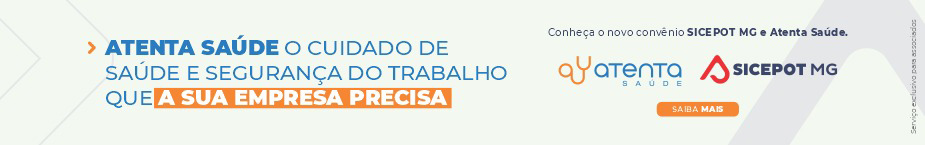 ÓRGÃO LICITANTE: DEPARTAMENTO DE EDIFICAÇÕES E ESTRADAS DE RODAGEM DE MINAS GERAIS - DERÓRGÃO LICITANTE: DEPARTAMENTO DE EDIFICAÇÕES E ESTRADAS DE RODAGEM DE MINAS GERAIS - DEREDITAL Nº: 039/2022. PROCESSO SEI Nº: 2300.01.0124212/2022-81.EDITAL Nº: 039/2022. PROCESSO SEI Nº: 2300.01.0124212/2022-81.EDITAL Nº: 039/2022. PROCESSO SEI Nº: 2300.01.0124212/2022-81.Endereço: Av. dos Andradas, 1.120, sala 1009, Belo Horizonte/MG.Informações: Telefone: 3235-1272 - site www.der.mg.gov.br - E-mail: asl@deer.mg.gov.br Endereço: Av. dos Andradas, 1.120, sala 1009, Belo Horizonte/MG.Informações: Telefone: 3235-1272 - site www.der.mg.gov.br - E-mail: asl@deer.mg.gov.br Endereço: Av. dos Andradas, 1.120, sala 1009, Belo Horizonte/MG.Informações: Telefone: 3235-1272 - site www.der.mg.gov.br - E-mail: asl@deer.mg.gov.br Endereço: Av. dos Andradas, 1.120, sala 1009, Belo Horizonte/MG.Informações: Telefone: 3235-1272 - site www.der.mg.gov.br - E-mail: asl@deer.mg.gov.br Endereço: Av. dos Andradas, 1.120, sala 1009, Belo Horizonte/MG.Informações: Telefone: 3235-1272 - site www.der.mg.gov.br - E-mail: asl@deer.mg.gov.br OBJETO: O Diretor Geral do Departamento de Edificações e Estradas de Rodagem do Estado de Minas Gerais - DER/MG torna público que fará realizar, através da Comissão Permanente de Licitação, às 09:00h (nove horas) do dia 26/07/2022, em seu edifício-sede, à Av. dos Andradas, 1.120, sala 1009, nesta capital, procedimento licitatório na modalidade RDC – REGIME DIFERENCIADO DE CONTRATAÇÕES, tendo como objeto a EXECUÇÃO DA OBRA DE CONCLUSÃO DA CONSTRUÇÃO DO HOSPITAL REGIONAL DE TEÓFILO OTONI, UNIDADE INTEGRANTE DA SECRETARIA DE ESTADO DA SAÚDE (SES), LOCALIZADA NO MUNICÍPIO DE TEÓFILO OTONI, ESTADO DE MINAS GERAIS, conforme relação dos trechos constantes no item 1 do Termo de Referência, de acordo com edital e composições de custos unitários constantes do quadro de quantidades, que estarão disponíveis no endereço acima citado e no site www.der.mg.gov.br, a partir do dia 27/06/2022. OBJETO: O Diretor Geral do Departamento de Edificações e Estradas de Rodagem do Estado de Minas Gerais - DER/MG torna público que fará realizar, através da Comissão Permanente de Licitação, às 09:00h (nove horas) do dia 26/07/2022, em seu edifício-sede, à Av. dos Andradas, 1.120, sala 1009, nesta capital, procedimento licitatório na modalidade RDC – REGIME DIFERENCIADO DE CONTRATAÇÕES, tendo como objeto a EXECUÇÃO DA OBRA DE CONCLUSÃO DA CONSTRUÇÃO DO HOSPITAL REGIONAL DE TEÓFILO OTONI, UNIDADE INTEGRANTE DA SECRETARIA DE ESTADO DA SAÚDE (SES), LOCALIZADA NO MUNICÍPIO DE TEÓFILO OTONI, ESTADO DE MINAS GERAIS, conforme relação dos trechos constantes no item 1 do Termo de Referência, de acordo com edital e composições de custos unitários constantes do quadro de quantidades, que estarão disponíveis no endereço acima citado e no site www.der.mg.gov.br, a partir do dia 27/06/2022. OBJETO: O Diretor Geral do Departamento de Edificações e Estradas de Rodagem do Estado de Minas Gerais - DER/MG torna público que fará realizar, através da Comissão Permanente de Licitação, às 09:00h (nove horas) do dia 26/07/2022, em seu edifício-sede, à Av. dos Andradas, 1.120, sala 1009, nesta capital, procedimento licitatório na modalidade RDC – REGIME DIFERENCIADO DE CONTRATAÇÕES, tendo como objeto a EXECUÇÃO DA OBRA DE CONCLUSÃO DA CONSTRUÇÃO DO HOSPITAL REGIONAL DE TEÓFILO OTONI, UNIDADE INTEGRANTE DA SECRETARIA DE ESTADO DA SAÚDE (SES), LOCALIZADA NO MUNICÍPIO DE TEÓFILO OTONI, ESTADO DE MINAS GERAIS, conforme relação dos trechos constantes no item 1 do Termo de Referência, de acordo com edital e composições de custos unitários constantes do quadro de quantidades, que estarão disponíveis no endereço acima citado e no site www.der.mg.gov.br, a partir do dia 27/06/2022. DATAS: Data Abertura: 26/07/2022 às 09:00Entrega: 25/07/2022 até às 17:00Prazo de execução: 720 dias.DATAS: Data Abertura: 26/07/2022 às 09:00Entrega: 25/07/2022 até às 17:00Prazo de execução: 720 dias.VALORESVALORESVALORESVALORESVALORESValor Estimado da ObraCapital Social Igual ou SuperiorCapital Social Igual ou SuperiorGarantia de PropostaValor do EditalR$ 129.784.811,72R$ -R$ -R$ 1.297.840,00R$ -CAPACIDADE TÉCNICA: 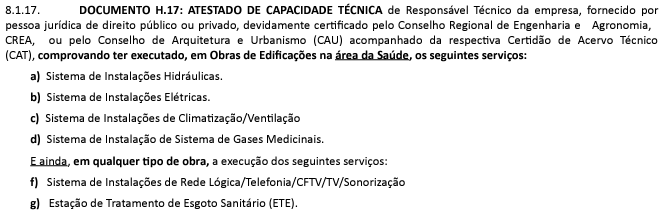 CAPACIDADE TÉCNICA: CAPACIDADE TÉCNICA: CAPACIDADE TÉCNICA: CAPACIDADE TÉCNICA: CAPACIDADE OPERACIONAL:  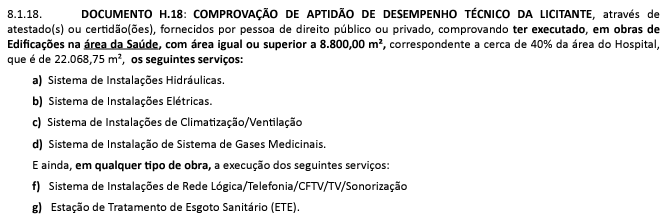 CAPACIDADE OPERACIONAL:  CAPACIDADE OPERACIONAL:  CAPACIDADE OPERACIONAL:  CAPACIDADE OPERACIONAL:  ÍNDICES ECONÔMICOS: conforme edital. ÍNDICES ECONÔMICOS: conforme edital. ÍNDICES ECONÔMICOS: conforme edital. ÍNDICES ECONÔMICOS: conforme edital. ÍNDICES ECONÔMICOS: conforme edital. OBSERVAÇÕES: A entrega dos envelopes previstos no subitem 1.1 do Edital, deverão ocorrer até o horário previsto para o início da sessão à CPL – Comissão Permanente de Licitação. A visita técnica ocorrerá nos dias 05/07/2022 de 09:00hs às 17:00hs e 06/07/2022 de 09:00hs às 17:00hs, mediante agendamento de acordo com o subitem 8.1.21.1. do edital. Informações complementares poderão ser obtidas pelo telefone 3235-1272 ou pelo site acima mencionado.ATESTADO DE VISITA - ANEXO VI - A visita deverá ser acompanhada pelo Engº Alexandre Gasparini Braga, da Diretoria de Obras de Edificações e Infraestrutura do DER-MG. 8.1.21.1. Para tanto deverá ser feito agendamento prévio por meio dos telefones: (31) 3235-1081 e (31) 99959-5107 com antecedência mínima de 48 (quarenta e oito) horas. 8.1.21.2. As visitas ocorrerão em 2 (dois) dias consecutivos, no horário de 09:00hs às 17:00hs nas datas definidas no Edital de Licitação. Primeiro dia: 05/07/2022 e Segundo dia: 8.1.21.3. técnica. 8.1.21.4. 06/07/2022.http://www.der.mg.gov.br/transparencia/licitacoes/regime-diferenciado-de-contratacao-2022/2037-licitacoes/regime-diferenciado-2022/2842-edital-039-2022 OBSERVAÇÕES: A entrega dos envelopes previstos no subitem 1.1 do Edital, deverão ocorrer até o horário previsto para o início da sessão à CPL – Comissão Permanente de Licitação. A visita técnica ocorrerá nos dias 05/07/2022 de 09:00hs às 17:00hs e 06/07/2022 de 09:00hs às 17:00hs, mediante agendamento de acordo com o subitem 8.1.21.1. do edital. Informações complementares poderão ser obtidas pelo telefone 3235-1272 ou pelo site acima mencionado.ATESTADO DE VISITA - ANEXO VI - A visita deverá ser acompanhada pelo Engº Alexandre Gasparini Braga, da Diretoria de Obras de Edificações e Infraestrutura do DER-MG. 8.1.21.1. Para tanto deverá ser feito agendamento prévio por meio dos telefones: (31) 3235-1081 e (31) 99959-5107 com antecedência mínima de 48 (quarenta e oito) horas. 8.1.21.2. As visitas ocorrerão em 2 (dois) dias consecutivos, no horário de 09:00hs às 17:00hs nas datas definidas no Edital de Licitação. Primeiro dia: 05/07/2022 e Segundo dia: 8.1.21.3. técnica. 8.1.21.4. 06/07/2022.http://www.der.mg.gov.br/transparencia/licitacoes/regime-diferenciado-de-contratacao-2022/2037-licitacoes/regime-diferenciado-2022/2842-edital-039-2022 OBSERVAÇÕES: A entrega dos envelopes previstos no subitem 1.1 do Edital, deverão ocorrer até o horário previsto para o início da sessão à CPL – Comissão Permanente de Licitação. A visita técnica ocorrerá nos dias 05/07/2022 de 09:00hs às 17:00hs e 06/07/2022 de 09:00hs às 17:00hs, mediante agendamento de acordo com o subitem 8.1.21.1. do edital. Informações complementares poderão ser obtidas pelo telefone 3235-1272 ou pelo site acima mencionado.ATESTADO DE VISITA - ANEXO VI - A visita deverá ser acompanhada pelo Engº Alexandre Gasparini Braga, da Diretoria de Obras de Edificações e Infraestrutura do DER-MG. 8.1.21.1. Para tanto deverá ser feito agendamento prévio por meio dos telefones: (31) 3235-1081 e (31) 99959-5107 com antecedência mínima de 48 (quarenta e oito) horas. 8.1.21.2. As visitas ocorrerão em 2 (dois) dias consecutivos, no horário de 09:00hs às 17:00hs nas datas definidas no Edital de Licitação. Primeiro dia: 05/07/2022 e Segundo dia: 8.1.21.3. técnica. 8.1.21.4. 06/07/2022.http://www.der.mg.gov.br/transparencia/licitacoes/regime-diferenciado-de-contratacao-2022/2037-licitacoes/regime-diferenciado-2022/2842-edital-039-2022 OBSERVAÇÕES: A entrega dos envelopes previstos no subitem 1.1 do Edital, deverão ocorrer até o horário previsto para o início da sessão à CPL – Comissão Permanente de Licitação. A visita técnica ocorrerá nos dias 05/07/2022 de 09:00hs às 17:00hs e 06/07/2022 de 09:00hs às 17:00hs, mediante agendamento de acordo com o subitem 8.1.21.1. do edital. Informações complementares poderão ser obtidas pelo telefone 3235-1272 ou pelo site acima mencionado.ATESTADO DE VISITA - ANEXO VI - A visita deverá ser acompanhada pelo Engº Alexandre Gasparini Braga, da Diretoria de Obras de Edificações e Infraestrutura do DER-MG. 8.1.21.1. Para tanto deverá ser feito agendamento prévio por meio dos telefones: (31) 3235-1081 e (31) 99959-5107 com antecedência mínima de 48 (quarenta e oito) horas. 8.1.21.2. As visitas ocorrerão em 2 (dois) dias consecutivos, no horário de 09:00hs às 17:00hs nas datas definidas no Edital de Licitação. Primeiro dia: 05/07/2022 e Segundo dia: 8.1.21.3. técnica. 8.1.21.4. 06/07/2022.http://www.der.mg.gov.br/transparencia/licitacoes/regime-diferenciado-de-contratacao-2022/2037-licitacoes/regime-diferenciado-2022/2842-edital-039-2022 OBSERVAÇÕES: A entrega dos envelopes previstos no subitem 1.1 do Edital, deverão ocorrer até o horário previsto para o início da sessão à CPL – Comissão Permanente de Licitação. A visita técnica ocorrerá nos dias 05/07/2022 de 09:00hs às 17:00hs e 06/07/2022 de 09:00hs às 17:00hs, mediante agendamento de acordo com o subitem 8.1.21.1. do edital. Informações complementares poderão ser obtidas pelo telefone 3235-1272 ou pelo site acima mencionado.ATESTADO DE VISITA - ANEXO VI - A visita deverá ser acompanhada pelo Engº Alexandre Gasparini Braga, da Diretoria de Obras de Edificações e Infraestrutura do DER-MG. 8.1.21.1. Para tanto deverá ser feito agendamento prévio por meio dos telefones: (31) 3235-1081 e (31) 99959-5107 com antecedência mínima de 48 (quarenta e oito) horas. 8.1.21.2. As visitas ocorrerão em 2 (dois) dias consecutivos, no horário de 09:00hs às 17:00hs nas datas definidas no Edital de Licitação. Primeiro dia: 05/07/2022 e Segundo dia: 8.1.21.3. técnica. 8.1.21.4. 06/07/2022.http://www.der.mg.gov.br/transparencia/licitacoes/regime-diferenciado-de-contratacao-2022/2037-licitacoes/regime-diferenciado-2022/2842-edital-039-2022 